Otwarte Mistrzostwa Polski 
             Międzynarodowego          
           Stowarzyszenia Policji w tenisie stołowym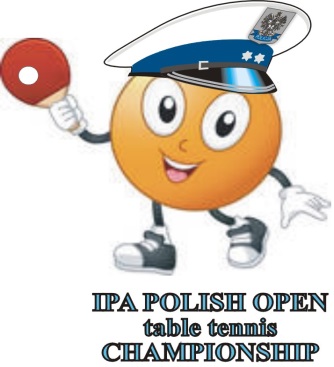 HARMONOGRAM    Sobota, 8 września 2018 r.  900 - 1000  - akredytacja w biurze zawodów na terenie hali1000 - 1000 - rozpoczęcie turnieju drużynowego1300 - 1315  - uroczyste otwarcie turnieju1315 - 1430 - przerwa obiadowa /obiad na miejscu w hali dla     
                              wszystkich uczestników turnieju/1430 - 1900 - kontynuacja turnieju drużynowego: ćwierćfinały,   
                         miejsca 9-12, półfinały i o miejsca 5-8  
2000 - ........  - Wieczór Integracyjny IPA  Niedziela, 9 września 2018 r.   900 - 1100 - rozpoczęcie turnieju singlowego1100 - 1200  - finał oraz mecz o miejsca III i IV turnieju   
                         drużynowego1200-1245   - przerwa obiadowa/obiad na miejscu w hali dla   
                              wszystkich uczestników turnieju/1245-1345 -   finał oraz mecz o miejsce 3 i 4 turnieju    
                         singlowego1345 - 1415  - przygotowanie zakończenia turnieju1430 - 1500  - wręczenie pucharów,  dyplomów i nagród     
                         rzeczowych